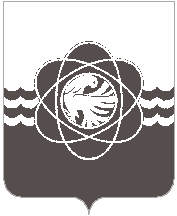 23 сессии пятого созываот 17.05.2021  № 166	О внесении изменения в решение 	Десногорского городского Совета	от 21.12.2020 № 140 «О принятии	безвозмездно в собственность 	муниципального образования «город	Десногорск» Смоленской области объекта	движимого имущества»В соответствии с Уставом муниципального образования «город Десногорск» Смоленской области, пункта 2.3 Положения о порядке владения, пользования и распоряжения муниципальным имуществом муниципального образования «город Десногорск» Смоленской области, утвержденного решением Десногорского городского Совета от 24.04.2012 № 620, рассмотрев обращение Администрации муниципального образования «город Десногорск» Смоленской области от 20.04.2021 № 3571 о технической ошибке, учитывая рекомендации постоянной депутатских комиссии планово-бюджетной, по налогам, финансам и инвестиционной деятельности, Десногорский городской СоветРЕШИЛ:1. Внести в решение Десногорского городского Совета от 21.12.2020 № 140                   «О принятии безвозмездно в собственность муниципального образования «город Десногорск» Смоленской области объекта движимого имущества» следующее изменение:  - в строке 5 цифры «6 990 000» заменить цифрами «6 900 000». 2. Настоящее решение опубликовать в газете «Десна».И.о. Председателя Десногорского городского Совета                           Е.П. ЛеднёваГлава муниципального образования «город Десногорск» Смоленской областиА.Н. Шубин